Comité Intergubernamental sobre Propiedad Intelectual y Recursos Genéticos, Conocimientos Tradicionales y Folclore (CIG)Vigésima quinta sesiónGinebra, 15 a 24 de julio de 2013FONDO DE la OMPI de CONTRIBUCIONES VOLUNTARIAS PARA LAS COMUNIDADES INDÍGENAS Y LOCALES ACREDITADAS:  NOTA INFORMATIVA sobrE CONTRIBUCIONES Y SOLICITUDES DE ASISTENCIA preparada por la SecretaríaEn el presente documento se facilita información al Comité Intergubernamental sobre Propiedad Intelectual y Recursos Genéticos, Conocimientos Tradicionales y Folclore (en lo sucesivo “el Comité”) sobre el funcionamiento del Fondo de la OMPI de Contribuciones Voluntarias para las Comunidades Indígenas y Locales Acreditadas (en lo sucesivo “el Fondo”).  En el Anexo del documento WO/GA/32/6 figura el Reglamento aplicable al Fondo aprobado por la Asamblea General de la OMPI en su trigésimo segundo período de sesiones, celebrado en septiembre de 2005, y enmendado por la Asamblea General en su trigésimo noveno período de sesiones, en septiembre de 2010.En el artículo 6.f) del Reglamento se establece lo siguiente:“f)	Antes de cada sesión del Comité, el Director General de la OMPI entregará a los participantes un documento en que él se informará acerca de lo siguiente:i)	las contribuciones voluntarias que se hayan realizado en favor del Fondo hasta la fecha de elaboración del documento;ii)	la identidad de los contribuyentes (salvo que estos últimos deseen preservar su anonimato);iii)	la cuantía de los recursos disponibles habida cuenta de las sumas ya utilizadas;iv)	la lista de personas que se hayan beneficiado del Fondo desde el anterior documento de información;v)	las personas seleccionadas para beneficiarse del Fondo y que hayan renunciado a la ayuda;vi)	el importe de la financiación asignada a cada beneficiario;  yvii)	una reseña suficientemente completa de los candidatos que hayan presentado una solicitud de financiación para la sesión siguiente.Dicho documento se someterá también a examen y deliberación de los miembros de la Junta Asesora.”El presente documento constituye una revisión de la decimoséptima nota informativa de esa índole, conforme a lo dispuesto por la Asamblea General de la OMPI.  A continuación figura la información que debe transmitirse a los participantes en la vigésima quinta sesión del Comité:Nivel de contribuciones voluntarias abonadas al Fondo hasta el 20 de junio de 2013 y nombres de los contribuyentes: 86.092,60 francos suizos (equivalentes a 500.000 coronas suecas al tipo de cambio vigente), abonados el 7 de noviembre de 2006 por el Swedish International Biodiversity Programme (SwedBio/CBM);31.684 francos suizos (equivalentes a 20.000 euros al tipo de cambio vigente), abonados el 20 de diciembre de 2006 por el Gobierno de Francia;29.992,50 francos suizos (equivalentes a 25.000 dólares estadounidenses al tipo de cambio vigente), abonados el 27 de marzo de 2007 por el Fondo Christensen;150.000 francos suizos, abonados el 8 de junio de 2007 por el Instituto Federal Suizo de Propiedad Intelectual, Berna (Suiza);5.965,27 francos suizos (equivalentes a 5.000 dólares estadounidenses al tipo de cambio vigente), abonados el 14 de agosto de 2007 por el Ministerio de Ciencia y Tecnología de Sudáfrica;98.255,16 francos suizos (equivalentes a 60.000 euros al tipo de cambio vigente), abonados el 20 de diciembre de 2007 por el Gobierno de Noruega;  100.000 francos suizos, abonados el 7 de febrero de 2008 por el Instituto Federal Suizo de Propiedad Intelectual, Berna (Suiza);12.500 francos suizos (equivalentes a 13.441 dólares estadounidenses al tipo de cambio vigente), abonados el 25 de marzo de 2011 por el Ministerio de Ciencia y Tecnología de Sudáfrica;500 francos suizos (equivalentes a 573 dólares estadounidenses al tipo de cambio vigente), abonados el 10 de mayo de 2011 por un contribuyente anónimo;  89.500 francos suizos (equivalentes a 100.000 dólares australianos al tipo de cambio vigente), abonados el 20 de octubre de 2011 por el Gobierno de Australia;15.000 francos suizos, abonados el 20 de junio de 2013 por el Gobierno de Australia;  y4.694,40 francos suizos, abonados el 20 de junio de 2013 por el Gobierno de Nueva Zelandia.Importe total de contribuciones voluntarias abonadas al Fondo hasta el 20 de junio de 2013:  624.183,93 francos suizos.Cuantía de los recursos disponibles: –	Cuantía disponible en el Fondo al 21 de junio de 2013, incluidos los intereses bancarios:  21.423,97 francos suizos.–	Importes comprometidos al 21 de junio de 2013:  18.826 francos suizos–	Cuantía disponible en el Fondo sustrayendo los importes comprometidos al 21 de junio de 2013:  2.597,97 francos suizos.Lista de personas que han recibido ayuda del Fondo desde la publicación de la nota anterior:Por participar en la vigésima cuarta sesión del Comité:Sr. Babagana ABUBAKARNacionalidad:  nigerianoDirección postal:  Maiduguri, Borno (Nigeria)Nombre del observador acreditado que designa al candidato:  Kanuri Development AssociationSede del observador acreditado:  Maiduguri, Borno (Nigeria)Sr. Tomás ALARCÓN EYZAGUIRRENacionalidad:  peruanoDirección postal:  Tacna (Perú)Nombre del observador acreditado que designa al candidato: Comisión Jurídica para el Autodesarrollo de los Pueblos Originarios Andinos (CAPAJ)Sede del observador acreditado:  Tacna (Perú)Solicitante recomendado para ser financiado de cara a la vigésima cuarta sesión del Comité, pero para el que no se disponía de recursos suficientes en el Fondo al 22 de abril de 2013:Sr. Jim WALKERNacionalidad:  australianoDirección postal:  Sunnybank (Australia)Nombre del observador acreditado que designa al candidato: Foundation for Aboriginal and Islander Research Action (FAIRA)Sede del observador acreditado:  Woolloongabaa (Australia)Solicitantes recomendados para ser financiados de cara a la vigésima quinta sesión del Comité, y para quienes se disponía de recursos suficientes en el Fondo al 1 de julio de 2013 (en orden de prioridad):Sr. Hamadi AG MOHAMED ABBANacionalidad:  malienseDirección postal:  Nuakchot (Mauritania)Nombre del observador acreditado que designa al candidato:  ADJMORSede del observador acreditado:  Tombuctú (Malí)Sra. Nongpoklai SINHANacionalidad:  bengalí
Dirección postal:  Sylhet, Bangladesh
Nombre del observador acreditado que designa al candidato: Ethnic Community Development Organization (ECDO)Sede del observador acreditado:  Sylhet, BangladeshSr. Albert DETERVILLENacionalidad: santalucenseDirección postal: Castries (Santa Lucía)Nombre del observador acreditado que designa al candidato:Indigenous People (Bethechilokono) of Saint Lucia Governing Council (BCG)Sede del observador acreditado: Castries (Santa Lucía)Sra. Chinara SADYKOVANacionalidad:  kirguizaDirección postal:  Bishkek (Kirguistán)
Nombre del observador acreditado que designa al candidato:  Asociación Pública de Centros Regionales de Educación para el Desarrollo Sostenible, RCE Kirguistán
Sede del observador acreditado:  Bishkek (Kirguistán)Solicitante recomendado para ser financiado de cara a la vigésima quinta sesión del Comité, pero que renunció:Sr. Jim WALKERNacionalidad:  australianoDirección postal:  Sunnybank (Australia)Nombre del observador acreditado que designa al candidato: Foundation for Aboriginal and Islander Research Action (FAIRA)Sede del observador acreditado:  Woolloongabaa (Australia)Desembolsos por haber participado en la vigésima cuarta sesión del Comité:Sr. Babagana ABUBAKAR:  3.572,95 francos suizosSr. Tomás ALARCÓN EYZAGUIRRE:  4.406,35 francos suizosImportes comprometidos o desembolsados para participar en la vigésima quinta sesión del ComitéSr. Hamadi AG MOHAMED ABBA:  5.144 francos suizosSra. Nongpoklai SINHA:  5.644 francos suizosSr. Albert DETERVILLE:  3.144 francos suizosSra. Chinara SADYKOVA:  4.894 francos suizosLista de personas que solicitan apoyo para la siguiente sesión del Comité (en orden alfabético):Sra. Patricia ADJEINacionalidad:  australianaDirección postal:  Woolloomooloo (Australia)Nombre del observador acreditado que designa al candidato:  Art Law Centre of AustraliaSede del observador acreditado:  Woolloomooloo (Australia)Sr. Hamadi AG MOHAMED ABBANacionalidad:  malienseDirección postal:  Nuakchot (Mauritania)Nombre del observador acreditado que designa al candidato:  ADJMORSede del observador acreditado:  Tombuctú (Malí)Sr. Isah BUKENYANacionalidad:  ugandésDirección postal:  Kampala (Uganda)Nombre del observador acreditado que designa al candidato:  Civil Society Organizations’ Network for Sustainable Agriculture and Environment in East Africa (CISONET)Sede del observador acreditado:  Kampala (Uganda)Sr. Nelson DE LEÓN KANTULENacionalidad:  panameñoDirección postal:  Ciudad de Panamá (Panamá)Nombre del observador acreditado que designa al candidato:  Asociación Kunas Unidos por Napguana (KUNA)Sede del observador acreditado:  Corregimiento San Felipe (Panamá)Sr. Albert DETERVILLE Nacionalidad:  santalucenseDirección postal:  Castries (Santa Lucía)Nombre del observador acreditado que designa al candidato: Indigenous People (Bethechilokono) of Saint Lucia Governing Council (BCG)Sede del observador acreditado:  Castries (Santa Lucía)Sra. Lucía Fernanda INACIO BELFORTNacionalidad:  brasileñaDirección postal:  Brasilia (Brasil)Nombre del observador acreditado que designa al candidato:Instituto Indígena Brasileiro da Propriedade Intelectual (INBRAPI)Sede del observador acreditado:  Brasilia (Brasil)Sr. João Paulo KAHILU DOS MARCOSNacionalitdad:  angoleñoMailing address:  Luanda (Angola)Nombre del observador acreditado que designa al candidato:Association pour le Développement de la Société civile angolaise (ADSCA)Sede del observador acreditado:  Luanda (Angola)Sra. Jackline Margis KURARU Nacionalidad:  kenianaDirección postal:  Nanyuki (Kenya)Nombre del observador acreditado que designa al candidato:
Maasai Cultural Heritage Foundation
Sede del observador acreditado:  Nanyuki (Kenya)Sra. Gulvayra KUTSENKO Nacionalidad:  rusoDirección postal:  Biysk, Altaiskiy Kray (Federación de Rusia)Nombre del observador acreditado que designa al candidato:
L’auravetl’an Information & Education Network of Indigenous Peoples (LIENIP)Sede del observador acreditado:  Gorno-Altaisk (Federación de Rusia)Sr. Sonhi MUNUNGA CHINHAMANacionalitdad:  angoleñoMailing address:  Luanda (Angola)Nombre del observador acreditado que designa al candidato:Association pour le Développement de la Société civile angolaise (ADSCA)Sede del observador acreditado:  Luanda (Angola)Sr.  Dilip Singh RAINacionalidad:  nepalésDirección postal: Sagarmatha (Nepal)Nombre del observador acreditado que designa al candidato:Association of Nepal Kirat Kulung Language and Cultural Development (ANKKLCD)Sede del observador acreditado:  Sunsari, Dharan (Nepal)Sr. Stephen RWAGWERINacionalidad:  ugandésDirección postal:  Fort Portal (Uganda)Nombre del observador acreditado que designa al candidato: Engabu Za Tooro (Tooro Youth Platform for Action)Sede del observador acreditado:  Fort Portal (Uganda)Sra. Chinara SADYKOVANacionalidad:  kirguizaDirección postal:  Bishkek (Kirguistán)
Nombre del observador acreditado que designa al candidato:  Asociación Pública de Centros Regionales de Educación para el Desarrollo Sostenible, RCE KirguistánSede del observador acreditado:  Bishkek (Kirguistán)Sr. Séverin SINDIZERA Nacionalidad:  burundésDirección postal:  Bujumbura (Burundi)Nombre del observador acreditado que designa al candidato: Association for Integration and Sustainable Development in Burundi (AIDB)Sede del observador acreditado:  Bujumbura (Burundi)Sr. Ngwang SONAM SHERPANacionalidad:  nepalésDirección postal:  Katmandú (Nepal)Nombre del observador acreditado que designa al candidato:  Nepal Indigenous Nationalities Preservation Association (NINPA)Sede del observador acreditado:  Katmandú (Nepal)Sra. Tarisi VUNIDILONacionalidad:  fiyianaDirección postal:  Auckland (Nueva Zelandia)Nombre del observador acreditado que designa al candidato:  Pacific Islands Museums Association (PIMA)Sede del observador acreditado:  Port Vila (Vanuatu)Se invita al Comité a tomar nota del contenido del presente documento.[Fin del documento]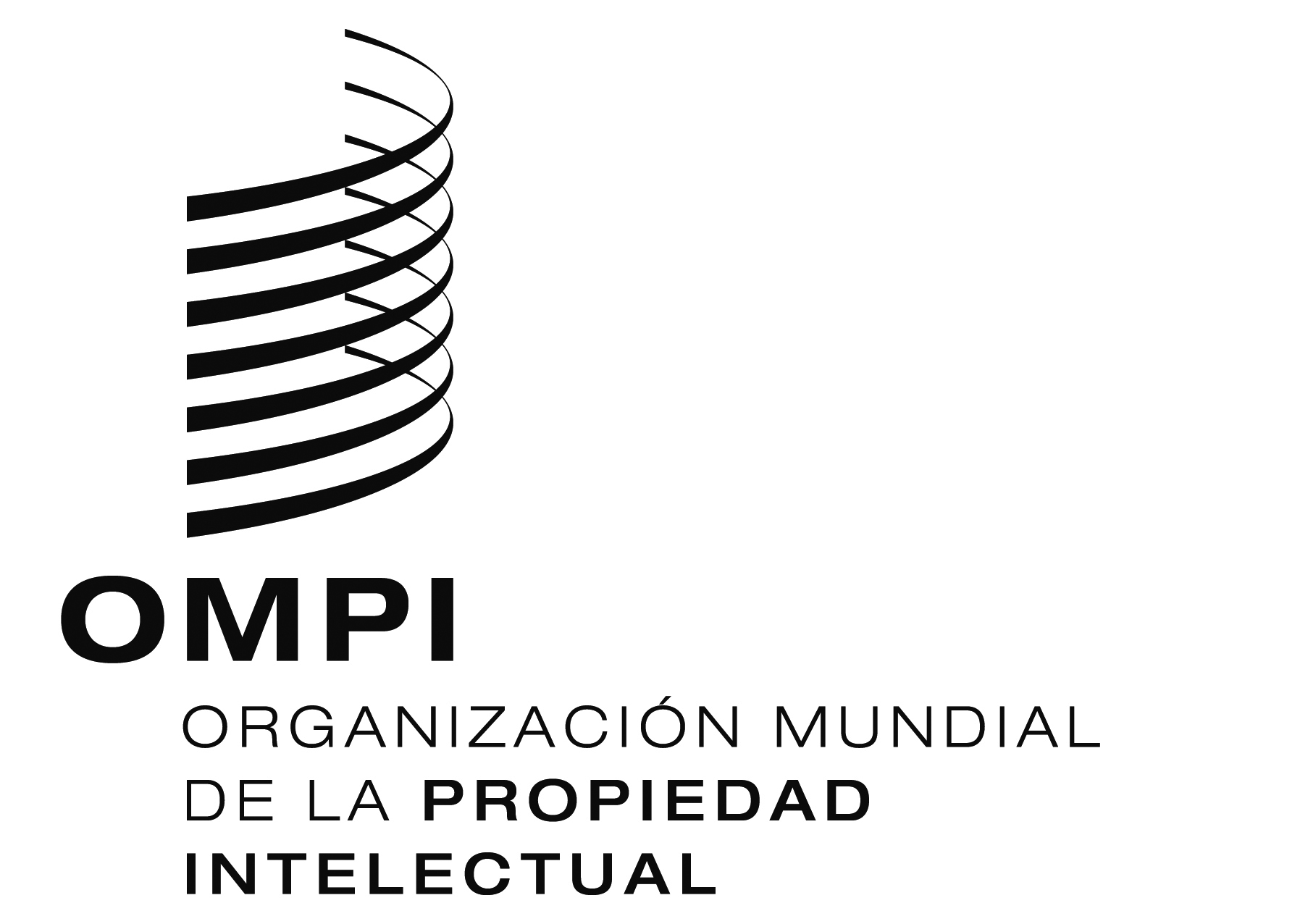 SWIPO/GRTKF/IC/25/INF/4 Rev.WIPO/GRTKF/IC/25/INF/4 Rev.WIPO/GRTKF/IC/25/INF/4 Rev.ORIGINAL:  inglés  ORIGINAL:  inglés  ORIGINAL:  inglés  fecha:  21 de junio de 2013  fecha:  21 de junio de 2013  fecha:  21 de junio de 2013  